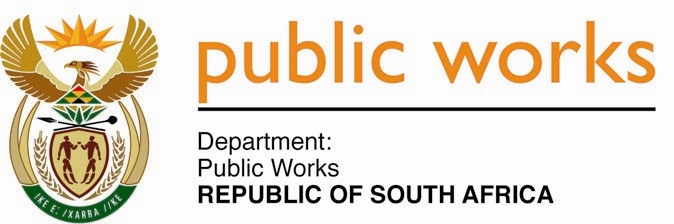 MINISTRY PUBLIC WORKSREPUBLIC OF SOUTH AFRICA Department of Public Works l Central Government Offices l 256 Madiba Street l Pretoria l Contact: +27 (0)12 406 2034 l +27 (0)12 406 1224Private Bag X9155 l CAPE TOWN, 8001 l RSA 4th Floor Parliament Building l 120 Plain Street l CAPE TOWN l Tel: +27 21 468 6900 Fax: +27 21 462 4592 www.publicworks.gov.za NATIONAL ASSEMBLYWRITTEN REPLYQUESTION NUMBER:					        	 202 [NW203E]INTERNAL QUESTION PAPER NO.:				 No. 2 of 2016DATE OF PUBLICATION:					        	 19 FEBRUARY 2016DATE OF REPLY:						            15 MARCH 2016	       Mr K P Sithole (IFP) asked the Minister of Public Works:Whether his ministry has any frozen vacant positions; if so, (a) how many of the specified positions are vacant, (b) what are the designations of the specified positions and (c) for how long have the specified positions been vacant?		NW203E___________________________________________________________________________REPLY:The Minister of Public WorksNo.Thus (a), (b) and (c) fall away.____________________________________________________________________